ИЗВЕЩЕНИЕ О ПРОВЕДЕНИИ ЗАПРОСА КОТИРОВОКВ ЭЛЕКТРОННОЙ ФОРМЕ НА ПОСТАВКУ ВЫСОКОВОЛЬТНОГО ЛИНЕЙНОГО БЛОКА (ВЛБ-6-УХЛ1 ВВ1)1. Способ осуществления закупки: запрос котировок в электронной форме (далее – запрос котировок).1.1. Адрес электронной площадки в информационно-телекоммуникационной сети «Интернет», на которой проводится процедура запроса котировок в электронной форме: 
(АО «OTC») http://tender.otc.ru (далее – электронная торговая площадка, ЭТП).2. Сведения о заказчике:2.1. Наименование заказчика: Общество с ограниченной ответственностью «Предприятие электрических сетей - НК» (далее – ООО «ПЭС-НК»)2.2. Место нахождения заказчика: Республика Татарстан, Нижнекамский район, г. Нижнекамск, ул. Первопроходцев, д. 12А2.3. Почтовый адрес заказчика: 423570, РТ, г. Нижнекамск, п/о 6, а/я 61342.4. Адрес электронной почты заказчика: info@pes-nk.ru2.5. Номер контактного телефона: 8 (8555) 44-03-632.6. Контактные лица:По вопросам извещения и проведения закупки: Гаврилова Ольга Николаевна – специалист по закупкам, тел.: 8 (8555) 44-03-63, адрес электронной почты: peitc_223fz@mail.ruПо вопросам технического задания: Рогов Алексей Евгеньевич – начальник ОМТС, тел.: 
8 (987) 227-22-22.3. Предмет договора: Поставка высоковольтного линейного блока (ВЛБ-6-УХЛ1 ВВ1).3.1. Предмет договора с указанием количества поставляемого товара, объема выполняемой работы, оказываемой услуги, а также краткое описание предмета закупки в соответствии с частью 6.1 статьи 3 Федерального закона № 223-ФЗ: приведено в Приложении № 1 (Техническое задание) к настоящему извещению о проведении запроса котировок в электронной форме.4. Требования к безопасности, качеству, техническим характеристикам, функциональным характеристикам (потребительским свойствам) товара, работы, услуги, к размерам, упаковке, отгрузке товара, к результатам работы и иные требования, связанные с определением соответствия поставляемого товара, выполняемой работы, оказываемой услуги потребностям заказчика: в соответствии с Техническим заданием (Приложение № 1 к извещению о проведении запроса котировок) и проектом договора (Приложение № 2 к настоящему извещению).5. Место, условия и сроки (периоды) поставки товара, выполнения работ, оказания услуги:5.1. Место поставки товара: РТ, Нижнекамский район, г. Нижнекамск, ул. Первопроходцев, д. 12 А, склад Заказчика.5.2. Условия поставки товара: Поставка Товара осуществляется силами и за счет средств Поставщика в рабочие дни, с понедельника по пятницу в согласованное с Заказчиком время и дату. Поставка Товара осуществляется в соответствии с предварительной письменной заявкой Заказчика, которая может быть направлены Поставщику с момента заключения договора по 10.12.2021 г. Участник (Поставщик) обязан в течение 50 (Пятидесяти) календарных дней с момента получения заявки, поставить товар на склад Заказчика при условии соблюдения Заказчиком условий оплаты. 5.3. Сроки поставки товара: с момента заключения договора по «29» января 2022 г.6. Сведения о начальной (максимальной) цене договора, либо формула цены и максимальное значение цены договора, либо цена единицы товара, работы, услуги и максимальное значение цены договора: 1 059 760,00 руб. (Один миллион пятьдесят девять тысяч семьсот шестьдесят рублей 00 копеек), с учетом НДС 20%.В случае, если товары, работы, услуги участника не облагаются НДС (участник не является плательщиком НДС) то цена, предложенная таким участником в заявке, не должна превышать установленную начальную (максимальную) цену без учета НДС.6.1. Количество лотов: 1 (один) лот.7. Обоснование начальной (максимальной) цены договора либо цены единицы товара, работы, услуги, включая информацию о расходах на перевозку, страхование, уплату таможенных пошлин, налогов и других обязательных платежей:7.1. Обоснование начальной (максимальной) цены договора: в соответствии с Приложением № 4 к настоящему извещению о проведении запроса котировок.7.2. Порядок формирования цены договора (цене лота) с учетом или без учета расходов на перевозку, страхование, уплату таможенных пошлин, налогов и других обязательных платежей: Цена договора указана с учетом стоимости Оборудования и упаковки, с учетом НДС 20%, всех расходов, связанных с поставкой Оборудования,  в том числе расходов на изготовление, уплату налогов, пошлин, таможенных пошлин, сборов и иных обязательных платежей, расходов на оформление любых сертификатов и другой технической и/или товаросопроводительной документации, а также на перевозку/доставку Оборудования на склад Заказчика. Изменение ставки налогов, размера сборов и/или иных обязательных платежей не влечет за собой изменение цены договора.8. Форма, сроки и порядок оплаты товара, работы, услуги: Оплата по договору производится в следующем порядке: Заказчик на основании выставленного Участником (Поставщиком) счета в течение 30 (тридцати) календарных дней с момента подписания настоящего Договора перечисляет на расчетный счет Участника (Поставщика) предоплату в размере 50% (пятидесяти процентов) от цены Договора (при условии направления Заказчиком заявки на поставку Оборудования). Оставшуюся сумму (окончательный расчет) Заказчик оплачивает по факту поставки Оборудования в течение 60 (шестидесяти) календарных дней с даты поставки Оборудования на основании счета, выставленного Поставщиком, счет-фактуры (в случае применения Поставщиком общей системы налогообложения (ОСНО)) и подписанной с обоих Сторон товарной накладной (по форме № ТОРГ-12) или универсального передаточного документа (УПД). По соглашению сторон могут быть применены иные предусмотренные законодательством формы расчетов.9. Сведения о валюте, используемой для формирования цены договора и расчетов с поставщиком (исполнителем, подрядчиком): Рубль Российской Федерации.10. Порядок применения официального курса иностранной валюты к рублю Российской Федерации, установленного Банком России и используемого при оплате заключенного Договора: Цена договора выражена в рублях РФ, в связи, с чем порядок применения официального курса иностранной валюты к рублю РФ в настоящем извещении о проведении запроса котировок в электронной форме не установлен.11. Размер обеспечения заявки, иные требования к такому обеспечению, в том числе условия банковской гарантии: не установлены.12. Размер обеспечения исполнения договора, иные требования к такому обеспечению, срок его предоставления до заключения договора: не установлены.13. Срок, место и порядок предоставления извещения о проведении запроса котировок в электронной форме, размер, порядок и сроки внесения платы, взимаемой заказчиком за предоставление данного извещения:13.1. Срок, место и порядок предоставления извещения о проведении запроса котировок в электронной форме: Документация о проведении запроса котировок в электронной форме не разрабатывается и не размещается в Единой информационной системе (ЕИС) в соответствии с частью 5 статьи 4 Федерального закона от 18.07.2011 № 223-ФЗ «О закупках товаров, работ, услуг отдельными видами юридических лиц» (далее – Закон № 223-ФЗ). В целях закупки товаров, работ, услуг путём проведения запроса котировок в электронной форме разрабатывается и размещается в Единой информационной системе извещение о проведении запроса котировок в электронной форме, неотъемлемой частью извещения является проект договора (Приложение № 2), а также иные приложения, разрабатываемые заказчиком при необходимости. Порядок проведения запроса котировок в электронной форме определяется Положением о закупке, а также регламентом оператора электронной площадки, на которой проводится такой запрос котировок.Извещение о проведении запроса котировок в электронной форме размещено и доступно для ознакомления на официальном сайте Единой информационной системы (ЕИС) www.zakupki.gov.ru., а также на сайте электронной площадки (АО «OTC») http://tender.otc.ru.13.2. Размер, порядок и сроки внесения платы, взимаемой заказчиком за предоставление извещения о проведении запроса котировок: не установлено.14. Порядок, дата начала, дата и время окончания срока подачи заявок на участие в запросе котировок в электронной форме:14.1. Порядок подачи заявок на участие в запросе котировок в электронной форме:14.1.1. Для участия в запросе котировок в электронной форме участнику закупки необходимо получить аккредитацию на электронной площадке в порядке, установленном оператором электронной площадки.14.1.2. Порядок подачи заявки на участие в запросе котировок в электронной форме определяется регламентом оператора электронной площадки, на которой проводится запрос котировок в электронной форме.14.1.3. Участник закупки вправе подать только одну котировочную заявку на участие в запросе котировок в электронной форме в отношении каждого предмета закупки (лота) в любое время с момента размещения извещения о ее проведении до предусмотренных извещением о проведении запроса котировок в электронной форме даты и времени окончания срока подачи заявок на участие в такой закупке. 14.1.4.	 Обязательства участника закупки, связанные с подачей заявки на участие в запросе котировок в электронной форме, включают:а) обязательство заключить договор на условиях, указанных в проекте договора, являющегося неотъемлемой частью извещения о проведении запроса котировок в электронной форме, и котировочной заявки участника закупки, а также обязательство предоставить заказчику обеспечение исполнения договора в случае, если такая обязанность установлена условиями извещения о проведении запроса котировок в электронной форме;б) обязательство не изменять и (или) не отзывать котировочную заявку после истечения срока окончания подачи заявок;в) обязательство не предоставлять в составе заявки заведомо недостоверные сведения, информацию, документы;г) согласие на обработку персональных данных для случаев 17.6.2 и 17.6.3, если иное не предусмотрено действующим законодательством Российской Федерации.14.1.5.	Если Заказчиком установлено требование обеспечение заявки, Заказчик удерживает сумму обеспечения заявки в случаях невыполнения участником закупки обязательств, предусмотренных в подпунктах а) – в) пункта 14.1.4.14.1.6.	 В случае если по окончании срока подачи заявок не будет подано ни одной котировочной заявки, запрос котировок в электронной форме признается несостоявшимся, заказчик вправе осуществить закупку у единственного поставщика (исполнителя, подрядчика). Информация о признании запроса котировок несостоявшимся вносится в протокол подведения итогов запроса котировок в электронной форме.14.2. Место подачи котировочных заявок: http://tender.otc.ru.14.3. Дата начала, дата и время окончания срока подачи заявок на участие в запросе котировок в электронной форме:14.3.1. Дата начала подачи заявок: «11» ноября 2021 г. с момента размещения извещения в единой информационной системе.14.3.2. Дата и время окончания срока подачи заявок: «19» ноября 2021 г. 09:00 (по московскому времени).15. Требования к участникам закупки:15.1. Участником закупки может быть любое юридическое лицо или несколько юридических лиц, выступающих на стороне одного участника закупки, независимо от организационно-правовой формы, формы собственности, места нахождения и места происхождения капитала либо любое физическое лицо или несколько физических лиц, выступающих на стороне одного участника закупки, в том числе индивидуальный предприниматель или несколько индивидуальных предпринимателей, выступающих на стороне одного участника закупки.15.2. Участник закупки должен соответствовать следующим требованиям:-соответствие участника закупки требованиям, установленным в соответствии с законодательством Российской Федерации к лицам, осуществляющим поставки товаров, выполнение работ, оказание услуг, являющихся предметом закупки (наличие у участника закупки соответствующих лицензий, сертификатов, допусков от саморегулируемых организаций и т.п.);- непроведение ликвидации участника закупки – юридического лица и отсутствие решения арбитражного суда о признании участника закупки – юридического лица, индивидуального предпринимателя несостоятельным (банкротом) и об открытии конкурсного производства;- неприостановление деятельности участника закупки в порядке, предусмотренном Кодексом Российской Федерации об административных правонарушениях, на день подачи заявки на участие в закупке;- отсутствие у участника закупки недоимки по налогам, сборам, задолженности по иным обязательным платежам в бюджеты бюджетной системы Российской Федерации (за исключением сумм, на которые предоставлены отсрочка, рассрочка, инвестиционный налоговый кредит в соответствии с законодательством Российской Федерации о налогах и сборах, которые реструктурированы в соответствии с законодательством Российской Федерации, по которым имеется вступившее в законную силу решение суда о признании обязанности заявителя по уплате этих сумм исполненной или которые признаны безнадежными к взысканию в соответствии с законодательством Российской Федерации о налогах и сборах) за прошедший календарный год, размер которых превышает двадцать пять процентов балансовой стоимости активов участника закупки, по данным бухгалтерской отчетности за последний отчетный период. Участник закупки считается соответствующим установленному требованию в случае, если им в установленном порядке подано заявление об обжаловании указанных недоимки, задолженности и решение по такому заявлению на дату рассмотрения заявки на участие в определении поставщика (подрядчика, исполнителя) не принято;- отсутствие у участника закупки – физического лица либо у руководителя, членов коллегиального исполнительного органа, лица, исполняющего функции  единоличного исполнительного органа, или главного бухгалтера юридического лица – участника закупки судимости за преступления в сфере экономики и (или) преступления, предусмотренные статьями 289, 290, 291, 291.1 Уголовного кодекса Российской Федерации (за исключением лиц, у которых такая судимость погашена или снята), а также неприменение в отношении указанных физических лиц наказания в виде лишения права занимать определенные должности или заниматься определенной деятельностью, которые связаны с поставкой товара, выполнением работы, оказанием услуги, являющихся объектом осуществляемой закупки, и административного наказания в виде дисквалификации;- участник закупки – юридическое лицо, которое в течение двух лет до момента подачи заявки на участие в закупке не было привлечено к административной ответственности за совершение административного правонарушения, предусмотренного статьей 19.28 Кодекса Российской Федерации об административных правонарушениях;- отсутствие между участником закупки и заказчиком конфликта интересов, под которым понимаются случаи, при которых руководитель заказчика, член единой комиссии по осуществлению закупок состоят в браке с физическими лицами, являющимися выгодоприобретателями, единоличным исполнительным органом хозяйственного общества (директором, генеральным директором, управляющим, президентом и другими), членами коллегиального исполнительного органа хозяйственного общества, руководителем (директором, генеральным директором) учреждения или унитарного предприятия либо иными органами управления юридических лиц – участников закупки, с физическими лицами, в том числе зарегистрированными в качестве индивидуального предпринимателя, – участниками закупки либо являются близкими родственниками (родственниками по прямой восходящей и нисходящей линии (родителями и детьми, дедушкой, бабушкой и внуками), полнородными и неполнородными (имеющими общих отца или мать) братьями и сестрами), усыновителями или усыновленными указанных физических лиц. Под выгодоприобретателями для целей настоящего пункта понимаются физические лица, владеющие напрямую или косвенно (через юридическое лицо или через несколько юридических лиц) более чем десятью процентами голосующих акций хозяйственного общества либо доле, превышающей десять процентов в уставном капитале хозяйственного общества;- отсутствие сведений об участнике закупки в реестре недобросовестных поставщиков, предусмотренном ст. 5 Федерального закона № 223-ФЗ и (или) в реестре недобросовестных поставщиков, предусмотренном Федеральным законом 5 апреля 2013 года № 44-ФЗ «О контрактной системе в сфере закупок товаров, работ, услуг для обеспечения государственных и муниципальных нужд».16. Требования к участникам закупки и привлекаемым ими субподрядчикам, соисполнителям и (или) изготовителям товара, являющегося предметом закупки, и перечень документов, представляемых участниками такой закупки для подтверждения их соответствия указанным требованиям, в случае закупки работ по проектированию, строительству, модернизации и ремонту особо опасных, технически сложных объектов капитального строительства и закупки товаров, работ, услуг, связанных с использованием атомной энергии: не предусмотрено.17. Требования к содержанию, форме, оформлению и составу заявки на участие в запросе котировок в электронной форме (далее – котировочной заявки): 17.1. Форма заявки на участие в запросе котировок в электронной форме устанавливается в извещении о проведении запроса котировок в электронной форме.17.2. Форма заявки на участие в запросе котировок в электронной форме и иные документы, необходимые для включения в состав заявки предоставляются участником в отсканированном виде в доступном для прочтения формате (предпочтительнее формат *.pdf, один файл – один документ).17.3. Заявка на участие в запросе котировок в электронной форме, представленная участником, должна быть подписана руководителем организации (уполномоченным лицом) и скреплена соответствующей печатью организации (при наличии печати).17.4. Все файлы заявки, размещенные участником на электронной площадке, должны иметь наименование либо комментарий, позволяющие идентифицировать содержание данного файла заявки, с указанием наименования документа, предоставленного данным файлом.17.5. Заявка на участие в запросе котировок в электронной форме должна содержать следующие документы и сведения:17.5.1. Форма № 1 «Заявка на участие в запросе котировок в электронной форме» (Котировочная заявка) (Приложение № 3 к извещению о проведении запроса котировок).Цена договора, предлагаемая участником закупки, не должна превышать начальную (максимальную) цену договора, указанную в п. 6 настоящего извещения. Цена, предлагаемая участником закупки за единицу продукции не должна превышать начальную (максимальную) цену за единицу продукции, указанную в табличной части п. 1 Технического задания (Приложение № 1 к настоящему извещению).Ценовое предложение участника закупки должно включать все налоги и другие обязательные платежи в соответствии с законодательством Российской Федерации.17.5.2. Форма № 2 «Анкета участника запроса котировок в электронной форме» (Приложение № 1 к Котировочной заявке).17.5.3. Форма № 3 «Декларация соответствия требованиям, установленным в извещении о проведении запроса котировок в электронной форме» (Приложение № 2 к Котировочной заявке).17.5.4. Перечень документов и сведений, согласно подпункту 17.6. пункта 17 настоящего извещения о проведении запроса котировок в электронной форме, подтверждающих соответствие участников требованиям, установленным в пункте 15 настоящего извещения.17.6. Участники закупки обязаны предоставить котировочную заявку с приложением документов, подтверждающих соответствие участников требованиям, установленным в пункте 15 настоящего извещения о проведении запроса котировок в электронной форме, а именно:17.6.1. Для юридического лица:а) копию учредительного документа в действующей редакции (Устава);б) выписку из единого государственного реестра юридических лиц, выданную уполномоченным органом не более чем за три месяца до даты предоставления документов заказчику. Участник закупки предоставляет такую выписку в форме электронного документа, подписанного усиленной квалифицированной электронной подписью Федеральной налоговой службы, либо скан-копию такой выписки. Допускается предоставление скан-копии выписки из единого государственного реестра юридических лиц с оригинала или с нотариально заверенной копии такой выписки;в) копию свидетельства о государственной регистрации юридического лица или свидетельства о внесении записи в единый государственный реестр юридических лиц 
о юридическом лице или листа записи единого государственного реестра юридических лиц;г) копию свидетельства о постановке на учёт в налоговом органе;д) документ, подтверждающий полномочия лица на осуществление действий от имени участника закупки – юридического лица, копия решения о назначении или об избрании либо приказа о назначении физического лица на должность, в соответствии с которым такое физическое лицо обладает правом действовать от имени участника закупки без доверенности (далее также – руководитель). В случае, если от имени участника закупки действует иное лицо, котировочная заявка должна содержать также доверенность на осуществление действий от имени участника закупки, заверенную печатью участника закупки (для юридических лиц) и подписанную руководителем участника закупки или уполномоченным этим руководителем лицом, либо нотариально заверенную копию такой доверенности. В случае, если указанная доверенность подписана лицом, уполномоченным руководителем участника закупки, котировочная заявка должна содержать также документ, подтверждающий полномочия такого лица;е) решение об одобрении или о совершении крупной сделки (оригинал) либо копия такого решения в случае, если требование о необходимости наличия такого решения для совершения крупной сделки установлено законодательством Российской Федерации, учредительными документами юридического лица и если для участника закупки поставка товаров, выполнение работ, оказание услуг, являющихся предметом договора, или внесение обеспечения котировочной заявки, обеспечения исполнения договора является крупной сделкой (в случае, если сделка не является крупной, участник подтверждает данное обстоятельство документов в виде справки (в произвольной форме) за подписью руководителя (уполномоченного лица);ж) копию уведомления о переходе на упрощённую систему налогообложения (УСН) или заявления о переходе на УСН с отметкой налогового органа о принятии (там, где это применимо);з) сведения о функциональных характеристиках (потребительских свойствах) и качественных характеристиках товара, работ, услуг и иные предложения об условиях исполнения договора, в том числе предложение о цене договора, о цене единицы товара, работы, услуги (указываются в Котировочной заявке (Приложение № 3 к настоящему извещению о проведении запроса котировок в электронной форме);и) копии документов, подтверждающих соответствие товара, работ, услуг требованиям, установленным в соответствии с законодательством Российской Федерации, в случае, если в соответствии с законодательством Российской Федерации установлены требования к таким товарам, работам, услугам, за исключением документов, которые передаются вместе с товаром.В случае отсутствия копий документов, подтверждающих соответствие товара, работ, услуг требованиям, установленным в соответствии с законодательством РФ (в частности: сертификаты (декларации) соответствия и др.), в составе заявки, участник предоставляет Заказчику гарантийное письмо (в произвольной форме), подтверждающее обязательство участника в случае признания его победителем предоставить копии этих документов при поставке товара;к) документ, подтверждающий внесение участником закупки обеспечения котировочной заявки (при необходимости);л) в случае, если поставка товаров, выполнение работ, оказание услуг относится законодательством к лицензируемой деятельности – копии соответствующих лицензий, патентов и т.п.;м) сведения, подтверждающие соответствие российских товаров требованиям постановления Правительства РФ от 03.12.2020 г. № 2013 «О минимальной доле закупок товаров российского происхождения» – реестровый номер товара в реестре промышленной продукции, произведенной на территории Российской Федерации, предусмотренный постановлением Правительства Российской Федерации от 30 апреля 2020 г. № 616 «Об установлении запрета на допуск промышленных товаров, происходящих из иностранных государств, для целей осуществления закупок для государственных и муниципальных нужд, а также промышленных товаров, происходящих из иностранных государств, работ (услуг), выполняемых (оказываемых) иностранными лицами, для целей осуществления закупок для нужд обороны страны и безопасности государства».17.6.2. Для индивидуального предпринимателя:а) выписку из единого государственного реестра индивидуальных предпринимателей, выданную уполномоченным органом не более чем за три месяца до даты предоставления документов заказчику. Участник закупки предоставляет такую выписку в форме электронного документа, подписанного усиленной квалифицированной электронной подписью Федеральной налоговой службы, либо скан-копию такой выписки. Допускается предоставление скан-копии выписки из единого государственного реестра индивидуальных предпринимателей с оригинала или с нотариально заверенной копии такой выписки;б) копию свидетельства о государственной регистрации физического лица в качестве индивидуального предпринимателя или свидетельства о внесении записи в единый государственный реестр индивидуальных предпринимателей или листа записи единого государственного реестра индивидуальных предпринимателей;в) копию свидетельства о постановке на учёт в налоговом органе;г) копию уведомления о переходе на упрощённую систему налогообложения (УСН) или заявления о переходе на УСН с отметкой налогового органа о принятии (там, где это применимо);д) сведения о функциональных характеристиках (потребительских свойствах) и качественных характеристиках товара, работ, услуг и иные предложения об условиях исполнения договора, в том числе предложение о цене договора, о цене единицы товара, работы, услуги (указываются в Котировочной заявке (Приложение № 3 к настоящему извещению о проведении запроса котировок в электронной форме);е) копии документов, подтверждающих соответствие товара, работ, услуг требованиям, установленным в соответствии с законодательством Российской Федерации, в случае, если в соответствии с законодательством Российской Федерации установлены требования к таким товарам, работам, услугам, за исключением документов, которые передаются вместе с товаром.В случае отсутствия копий документов, подтверждающих соответствие товара, работ, услуг требованиям, установленным в соответствии с законодательством РФ (в частности: сертификаты (декларации) соответствия и др.), в составе заявки, участник предоставляет Заказчику гарантийное письмо (в произвольной форме), подтверждающее обязательство участника в случае признания его победителем предоставить копии этих документов при поставке товара;ж) документ, подтверждающий внесение участником закупки обеспечения котировочной заявки (при необходимости);з) в случае, если поставка товаров, выполнение работ, оказание услуг относится законодательством к лицензируемой деятельности – копии соответствующих лицензий, патентов и т.п.;и) сведения, подтверждающие соответствие российских товаров требованиям постановления Правительства РФ от 03.12.2020 г. № 2013 «О минимальной доле закупок товаров российского происхождения» – реестровый номер товара в реестре промышленной продукции, произведенной на территории Российской Федерации, предусмотренный постановлением Правительства Российской Федерации от 30 апреля 2020 г. № 616 «Об установлении запрета на допуск промышленных товаров, происходящих из иностранных государств, для целей осуществления закупок для государственных и муниципальных нужд, а также промышленных товаров, происходящих из иностранных государств, работ (услуг), выполняемых (оказываемых) иностранными лицами, для целей осуществления закупок для нужд обороны страны и безопасности государства».17.6.3. Для физического лица:а) фамилию, имя, отчество, паспортные данные, сведения о месте жительства, номер контактного телефона;б) копию паспорта гражданина Российской Федерации;в) копию свидетельства о постановке на учёт в налоговом органе;г) сведения о функциональных характеристиках (потребительских свойствах) и качественных характеристиках товара, работ, услуг и иные предложения об условиях исполнения договора, в том числе предложение о цене договора, о цене единицы товара, работы, услуги (указываются в Котировочной заявке (Приложение № 3 к настоящему извещению о проведении запроса котировок в электронной форме);д) копии документов, подтверждающих соответствие товара, работ, услуг требованиям, установленным в соответствии с законодательством Российской Федерации, в случае, если в соответствии с законодательством Российской Федерации установлены требования к таким товарам, работам, услугам, за исключением документов, которые передаются вместе с товаром.В случае отсутствия копий документов, подтверждающих соответствие товара, работ, услуг требованиям, установленным в соответствии с законодательством РФ (в частности: сертификаты (декларации) соответствия и др.), в составе заявки, участник предоставляет Заказчику гарантийное письмо (в произвольной форме), подтверждающее обязательство участника в случае признания его победителем предоставить копии этих документов при поставке товара;е) документ, подтверждающий внесение участником закупки обеспечения котировочной заявки (при необходимости);ж) в случае, если поставка товаров, выполнение работ, оказание услуг относится законодательством к лицензируемой деятельности – копии соответствующих лицензий, патентов и т.п.;з) сведения, подтверждающие соответствие российских товаров требованиям постановления Правительства РФ от 03.12.2020 г. № 2013 «О минимальной доле закупок товаров российского происхождения» – реестровый номер товара в реестре промышленной продукции, произведенной на территории Российской Федерации, предусмотренный постановлением Правительства Российской Федерации от 30 апреля 2020 г. № 616 «Об установлении запрета на допуск промышленных товаров, происходящих из иностранных государств, для целей осуществления закупок для государственных и муниципальных нужд, а также промышленных товаров, происходящих из иностранных государств, работ (услуг), выполняемых (оказываемых) иностранными лицами, для целей осуществления закупок для нужд обороны страны и безопасности государства».17.6.4. Для группы (нескольких лиц) лиц, выступающих на стороне одного участника закупки:а) документ, подтверждающий объединение лиц, выступающих на стороне одного участника закупки в группу (оригинал или нотариально заверенная копия), и право конкретного участника закупки участвовать в запросе котировок от имени группы лиц, в том числе подавать котировочную заявку, вносить обеспечение заявки, договора, подписывать протоколы, договор.б) документы и сведения в соответствии с пунктом 17.6.1, или пунктами 17.6.2, 17.6.3 участника закупки, которому от имени группы лиц поручено подать котировочную заявку.18. Требования к описанию участниками закупки поставляемого товара, который является предметом закупки, его функциональных характеристик (потребительских свойств), его количественных и качественных характеристик, требования к описанию участниками закупки выполняемой работы, оказываемой услуги, которые являются предметом закупки, их количественных и качественных характеристик: в соответствии с Техническим заданием (Приложение № 1) к настоящему извещению о проведении запроса котировок в электронной форме.Участнику закупки необходимо указать конкретные показатели предлагаемого для поставки товара и указание на товарный знак (его словесное обозначение) (при его наличии).19. Порядок и срок отзыва заявок на участие в запросе котировок, внесения изменений в такие заявки:19.1. Участник закупки вправе изменить или отозвать свою заявку до истечения срока подачи заявок. Заявка на участие в такой закупке является измененной или отозванной, если изменение осуществлено или уведомление об отзыве заявки получено заказчиком до истечения срока подачи заявок на участие в такой закупке.20. Формы, порядок, дата и время окончания срока предоставления участникам закупки разъяснений положений извещения о проведении запроса котировок в электронной форме: Любой участник закупки вправе направить заказчику в форме электронного документа запрос о даче разъяснений положений извещения о проведении запроса котировок в электронной форме. Направление участниками закупки запросов о даче разъяснений положений извещения о проведении запроса котировок в электронной форме обеспечивается оператором электронной площадки на электронной площадке.В течение трех рабочих дней с даты поступления запроса о даче разъяснений положений извещения о проведении запроса котировок в электронной форме, заказчик осуществляет разъяснение положений извещения и размещает их в единой информационной системе с указанием предмета запроса, но без указания участника закупки, от которого поступил указанный запрос. При этом заказчик вправе не осуществлять такое разъяснение в случае, если указанный запрос поступил позднее чем за три рабочих дня до даты окончания срока подачи заявок на участие в такой закупке. Разъяснения положений извещения о проведении запроса котировок в электронной форме не должны изменять предмет закупки и существенные условия проекта договора.Запрос о даче разъяснения положений извещения о проведении запроса котировок в электронной форме оформляется участником в свободной форме.20.1. Дата и время окончания срока предоставления участникам закупки разъяснений положений извещения о проведении запроса котировок в электронной форме: 16.11.2021 г. 09:00 ч. (по московскому времени).21. Порядок внесения изменений в извещение о проведении запроса котировок в электронной форме, отмены запроса котировок:21.1. Порядок внесения изменений в извещение о проведении запроса котировок в электронной форме: 21.1.1. В любое время до истечения (окончания) срока представления котировочных заявок заказчик вправе по собственной инициативе либо в ответ на запрос какого-либо участника закупки внести изменения в извещение о проведении запроса котировок в электронной форме.21.1.2. Изменения, вносимые в извещение о проведении запроса котировок в электронной форме, размещаются заказчиком в единой информационной системе не позднее чем в течение трех дней со дня принятия решения о внесении указанных изменений. 21.1.3. В случае внесения изменений в извещение о проведении запроса котировок, срок подачи заявок на участие в такой закупке продлевается таким образом, чтобы с даты размещения в единой информационной системе указанных изменений до даты окончания срока подачи котировочных заявок оставалось не менее трех рабочих дней.Участники запроса котировок должны самостоятельно отслеживать возможные разъяснения и изменения Заказчика в ЕИС www.zakupki.gov.ru и на ЭТП http://tender.otc.ru.21.2. Порядок отмены запроса котировок в электронной форме: 21.2.1. Заказчик вправе отменить запрос котировок в электронной форме по одному и более предмету закупки (лоту) до наступления даты и времени окончания срока подачи заявок на участие в запросе котировок в электронной форме. 21.2.2. Решение об отмене запроса котировок в электронной форме размещается в единой информационной системе в день принятия этого решения.21.2.3. По истечении срока отмены запроса котировок в электронной форме и до заключения договора заказчик вправе отменить определение поставщика (исполнителя, подрядчика) только в случае возникновения обстоятельств непреодолимой силы в соответствии с гражданским законодательством.21.2.4. Заказчик не несёт обязательств или ответственности в случае неознакомления участниками закупок с извещением об отмене проведения запроса котировок в электронной форме.22. Дата рассмотрения предложений участников закупки и подведения итогов запроса котировок в электронной форме: 22.1. Дата рассмотрения заявок на участие в запросе котировок в электронной форме: 
«19» ноября 2021 г. 11:00 (по московскому времени).22.2. Дата подведения итогов запроса котировок в электронной форме: «19» ноября 2021 г.23. Критерии оценки и сопоставления котировочных заявок:23.1. Наименьшая стоимость поставки товара, являющегося предметом запроса котировок в электронной форме, предложенная Участником (Поставщиком) при условии соответствия предоставленной им котировочной заявки требованиям настоящего извещения о проведении запроса котировок в электронной форме. 24. Порядок оценки котировочных заявок, порядок подведения итогов запроса котировок в электронной форме:24.1. Порядок рассмотрения и оценки котировочных заявок:24.1.1. Комиссия по осуществлению закупок рассматривает котировочные заявки, на предмет их соответствия требованиям извещения о проведении запроса котировок в электронной форме, и оценивает котировочные заявки.24.1.2. Победителем в проведении запроса котировок признается участник закупки, подавший котировочную заявку, которая отвечает всем требованиям, установленным в извещении запроса котировок и в которой указана наиболее низкая цена товаров, работ, услуг. В случае если участники процедуры закупки применяют различные системы налогообложения, определение победителя осуществляется по цене договора без НДС. При предложении наиболее низкой цены товаров, работ, услуг несколькими участниками процедуры закупки победителем в проведении запроса котировок признается участник процедуры закупки, котировочная заявка которого поступила ранее котировочных заявок других участников процедуры закупки.24.1.3. Заявка участника закупки отклоняется комиссией по осуществлению закупок при рассмотрении в случаях:1) несоответствия участника закупки требованиям к участникам закупки, установленным извещением о проведении запроса котировок в электронной форме.2) несоответствия котировочной заявки требованиям к заявкам, установленные извещением о проведении запроса котировок в электронной форме (по составу и содержанию заявки), в том числе наличие в таких заявках предложения о цене договора, превышающей начальную (максимальную) цену договора, начальную (максимальную) цену единицы продукции.3) несоответствия предлагаемых товаров, работ, услуг требованиям извещения о проведении запроса котировок в электронной форме.4) непредставления (при необходимости) обеспечения заявки в случае установления требования об обеспечении заявки.5) предоставления в составе заявки заведомо недостоверных сведений, намеренного искажения информации или документов, входящих в состав заявки.6) наличия сведений об участнике процедуры закупки в федеральных реестрах недобросовестных поставщиков, если такое требование установлено в извещении о закупке.24.1.4. Отклонение котировочной заявки по иным основаниям, не указанным пункте 24.1.3. и 24.1.5. не допускается.24.1.5. В случае установления недостоверности сведений, содержащихся в заявке, несоответствия участника закупки требованиям извещения о проведении запроса котировок в электронной форме такой участник закупки отстраняется от участия в проведении запроса котировок в электронной форме на любом этапе его проведения.24.1.6. В случае если при рассмотрении котировочных заявок заявка только одного участника признана соответствующей требованиям извещения о проведении запроса котировок в электронной форме, такой участник считается единственным участником запроса котировок в электронной форме. Заказчик вправе заключить договор с участником закупки, подавшим такую заявку на условиях извещения о проведении запроса котировок в электронной форме, проекта договора и заявки поданной участником. Такой участник не вправе отказаться от заключения договора с заказчиком. Запрос котировок в электронной форме в этом случае признается несостоявшимся. В указанном случае в протокол подведения итогов запроса котировок в электронной форме не вносятся сведения о результатах оценки.24.1.7. В случае если при проведении рассмотрении котировочных заявок были признаны несоответствующими требованиям извещения о проведении запроса котировок в электронной форме все заявки, отказано в дальнейшем участии в закупке всем участникам, подавшим заявки, запрос котировок в электронной форме признается несостоявшимся, заказчик вправе осуществить закупку у единственного поставщика (исполнителя, подрядчика).24.1.8. Общий срок рассмотрения и оценки котировочных заявок не может превышать 3 рабочих дней со дня окончания (истечения) срока подачи котировочных заявок.24.2. Порядок подведения итогов запроса котировок в электронной форме:24.2.1. Победителем запроса котировок признается участник закупки, заявка которого соответствует требованиям, установленным извещением о проведении запроса котировок, и содержит наиболее низкую цену договора.24.2.2.  При предложении наиболее низкой цены договора несколькими участниками закупки победителем запроса котировок в электронной форме признается участник, котировочная заявка которого поступила ранее других котировочных заявок, в которых предложена такая же цена.24.2.3.  По результатам заседания единой комиссии по осуществлению закупок, на котором осуществляется определение победителя запроса котировок в электронной форме, оформляется протокол подведения итогов запроса котировок в электронной форме. 24.2.4.  Протокол подписывается всеми присутствующими на заседании членами единой комиссии по осуществлению закупок в день подведения итогов запроса котировок в электронной форме.24.2.5. Указанный протокол размещается заказчиком не позднее чем через три дня со дня подписания в единой информационной системе.24.2.6. В случае уклонения победителя запроса котировок в электронной форме от заключения договора, заказчик вправе принять решение о заключении договора с участником закупки, который предложил такую же, как и победитель закупки, цену договора или предложение которого содержит лучшую цену договора, следующую после цены, предложенной победителем закупки. Такой участник закупки не вправе отказаться от заключения договора. В случае уклонения такого участника закупки от заключения договора, заказчик вправе осуществить закупку у единственного поставщика (исполнителя, подрядчика).25. Приоритет товаров российского происхождения, работ, услуг, выполняемых, оказываемых российскими лицами, по отношению к товарам, происходящим из иностранного государства, работам, услугам, выполняемым, оказываемым иностранными лицами (далее – приоритет):25.1. Приоритет предоставляются в соответствии с Постановлением Правительства Российской Федерации от 16 сентября 2016 г. № 925 «О приоритете товаров российского происхождения, работ, услуг, выполняемых, оказываемых российскими лицами, по отношению к товарам, происходящим из иностранного государства, работам, услугам, выполняемым, оказываемым иностранными лицами».25.2. Участник закупки несет ответственность за представление недостоверных сведений о стране происхождения товаров, указанных в заявке на участие в запросе котировок в электронной форме.25.3. Отсутствие в заявке на участие в закупке указания (декларирования) страны происхождения поставляемого товара не является основанием для отклонения заявки на участие в закупке, и такая заявка рассматривается как содержащая предложение о поставке иностранных товаров.25.4. Оценка и сопоставление заявок на участие в закупке, которые содержат предложения о поставке товаров российского происхождения, выполнении работ, оказании услуг российскими лицами, по стоимостным критериям оценки производятся по предложенной в указанных заявках цене договора, сниженной на 15 процентов, при этом договор заключается по цене договора, предложенной участником в заявке на участие в закупке.25.5. Приоритет не предоставляется в случаях, если:25.5.1. Закупка признана несостоявшейся и договор заключается с единственным участником закупки.25.5.2. В заявке на участие в закупке не содержится предложений о поставке товаров российского происхождения, выполнении работ, оказании услуг российскими лицами.25.5.3. В заявке на участие в закупке не содержится предложений о поставке товаров иностранного происхождения, выполнении работ, оказании услуг иностранными лицами.25.5.4. В заявке на участие в закупке, представленной участником запроса котировок содержится предложение о поставке товаров российского и иностранного происхождения, выполнении работ, оказании услуг российскими и иностранными лицами, при этом стоимость товаров российского происхождения, стоимость работ, услуг, выполняемых, оказываемых российскими лицами, составляет менее 50 процентов стоимости всех предложенных таким участником товаров, работ, услуг.25.6. Отнесение участника закупки к российским или иностранным лицам производится на основании документов участника закупки, содержащих информацию о месте его регистрации (для юридических лиц и индивидуальных предпринимателей), на основании документов, удостоверяющих личность (для физических лиц).25.7. Для целей установления соотношения цены предлагаемых к поставке товаров российского и иностранного происхождения, цены выполнения работ, оказания услуг российскими и  иностранными лицами в случаях, предусмотренных подпунктом 25.5.4. пункта 25.5., цена единицы каждого товара, работы, услуги определяется как произведение начальной (максимальной) цены единицы товара, работы, услуги, указанной в документации о закупке, на коэффициент изменения начальной (максимальной) цены договора по результатам проведения закупки, определяемый как результат деления цены договора, по которой заключается договор, на начальную (максимальную) цену договора.25.8. Наименование страны происхождения товара определяется на основании сведений, содержащихся в соответствующей части заявки на участие в закупке, содержащей предложение о поставке товара (если предметом закупки является поставка товара).25.9. Страна происхождения поставляемого товара в договоре указывается на основании сведений, содержащихся в заявке на участие в закупке, представленной участником закупки, с которым заключается договор.25.10. При исполнении договора, заключенного с участником закупки, которому предоставлен приоритет в соответствии с Постановлением Правительства от 16.09.2016  № 925 «О приоритете товаров российского происхождения, работ, услуг, выполняемых, оказываемых российскими лицами, по отношению к товарам, происходящим из иностранного государства, работам, услугам, выполняемым, оказываемым иностранными лицами» не допускается замена страны происхождения товаров, за исключением случая, когда в результате такой замены вместо иностранных товаров поставляются российские товары, при этом качество, технические и функциональные характеристики (потребительские свойства) таких товаров не должны уступать качеству и соответствующим техническим и функциональным характеристикам товаров, указанных в договоре.26. Срок подписания и порядок заключения договора с победителем запроса котировок:26.1. Договор по результатам закупки заключается не ранее чем через десять дней и не позднее чем через двадцать дней с даты размещения в единой информационной системе итогового протокола, составленного по результатам конкурентной закупки. В случае обжалования в антимонопольном органе действий (бездействия) заказчика, комиссии по осуществлению конкурентной закупки, оператора электронной площадки, договор должен быть заключен не позднее чем через пять дней с даты вынесения решения антимонопольного органа по результатам обжалования действий (бездействия) заказчика, комиссии по осуществлению конкурентной закупки, оператора электронной площадки.26.2. Договор для подписания должен соответствовать проекту договора, являющегося неотъемлемой частью извещения о закупке и заявки победителя закупки (участника представившего наилучшую заявку). 26.3. Договор по результатам конкурентной закупки в электронной форме заключается с использованием программно-аппаратных средств электронной площадки и должен быть подписан усиленной квалифицированной электронной подписью лица, имеющего право действовать от имени соответственно участника такой конкурентной закупки, Заказчика. В случае наличия разногласий по проекту договора, направленному Заказчиком, участник закупки составляет протокол разногласий с указанием замечаний к положениям проекта договора, не соответствующим извещению, документации о конкурентной закупке и своей заявке, с указанием соответствующих положений данных документов. Протокол разногласий направляется Заказчику с использованием программно-аппаратных средств электронной площадки. Заказчик рассматривает протокол разногласий и направляет участнику закупки доработанный проект договора либо повторно направляет проект договора с указанием в отдельном документе причин отказа учесть полностью или частично содержащихся в протоколе разногласий замечания. По своему желаю стороны договора вправе сделать копию на бумажном носителе договора, заключенного в электронной форме, и заверить ее соответствующим образом.26.4. При заключении договора Заказчик вправе изменить условия проекта договора за исключением существенных условий, прямо указанных в извещении о проведении запроса котировок, документации о закупке.26.5. При осуществлении закупки товара, в том числе поставляемого Заказчику при выполнении закупаемых работ, оказании закупаемых услуг, в договор при его заключении включается информация о стране происхождения товара.26.6. В случае если в извещении о закупке установлено требование обеспечения исполнения договора, договор может быть заключён только после предоставления участником закупки, с которым заключается договор, обеспечения исполнения договора в порядке, форме и в размере, указанным в извещении о проведении запроса котировок.26.7. После определения участника, с которым в соответствии с извещением должен быть заключён договор, в срок, предусмотренный для заключения договора, заказчик обязан отказаться от заключения договора с таким участником в случае установления недостоверности сведений, содержащихся в заявке такого участника, несоответствия участника закупки требованиям извещения о проведении запроса котировок.26.8. В случае непредставления подписанного договора победителем, иным участником, с которым заключается договор, в сроки, указанные в извещении о проведении запроса котировок победитель, иной участник считаются уклонившимися от заключения договора.26.9.  В случае непредставления победителем, иным участником, с которым заключается договор, обеспечения исполнения договора, в случае наличия такого требования в извещении о проведении запроса котировок в сроки, указанные в извещении о проведении запроса котировок победитель, иной участник считаются уклонившимися от заключения договора.26.10. В случае, если извещением о проведении запроса котировок было предусмотрено представление обеспечения исполнения заявки на участие в процедуре, заказчик удерживает такое обеспечения при наступлении обстоятельств, указанных в пунктах 26.8 и 26.9.26.11. Если при заключении договора или в ходе его исполнения установлено, что поставщик (подрядчик, исполнитель) предоставил недостоверную информацию (в том числе относящейся к предмету договора, полномочиям на его заключение, соответствию договора применимому к нему праву, наличию необходимых лицензий и разрешений, своему финансовому состоянию либо относящихся к третьему лицу) о своём соответствии требованиям, указанным в извещении о закупке, что позволило ему стать победителем закупки, поставщик (подрядчик, исполнитель) обязан возместить заказчику по его требованию убытки, причинённые недостоверностью такой информации, или уплатить предусмотренную договором неустойку.26.12. Заказчик по согласованию с исполнителем договора вправе изменить, пролонгировать или расторгнуть договор в случае существенного изменения обстоятельств, из которых они исходили при заключении договора, в порядке, предусмотренном Гражданским кодексом Российской Федерации.В случае недостижения соглашения об изменении условий договора в соответствии с существенно изменившимися обстоятельствами или о его расторжении договор может быть расторгнут или изменён судом в порядке и по основаниям, предусмотренным Гражданским кодексом Российской Федерации.26.13. Заказчик по согласованию с поставщиком (исполнителем, подрядчиком) в ходе исполнения договора вправе увеличить предусмотренный договором количество/объем закупаемой продукции не более чем на 20 процентов, при изменении потребности в товарах, работах, услугах, на поставку, выполнение, оказание которых заключён договор в объёме, указанном в документации о закупке, извещении о проведении запроса котировок, а также при выявлении потребности в дополнительном объёме работ, услуг, не предусмотренных договором, но связанных с такими работами, услугами, предусмотренными договором.При поставке дополнительного количества таких товаров, выполнении дополнительного объёма таких работ, оказании дополнительного объёма таких услуг заказчик по согласованию с контрагентом вправе увеличить первоначальную цену договора пропорционально количеству таких товаров, объёму таких работ, услуг исходя из установленной в договоре цены единицы товара, работы или услуги. В случае если цена единицы товара, работы или услуги в договоре не установлена, допускается увеличение цены договора пропорционально дополнительному количеству товара, дополнительному объему работы или услуги не более чем на 10 процентов.26.14. Заказчик по согласованию с поставщиком (исполнителем, подрядчиком) при заключении и (или) исполнении договора вправе изменить:26.15.1. В случае необходимости уменьшения объема оказанных услуг и выполненных работ, количества поставленного товара (при этом цена договора должна быть снижена пропорционально уменьшению объема закупаемой продукции).26.15.2. Если при исполнении договора по согласованию заказчика с поставщиком осуществляется поставка товара, качество, технические и функциональные характеристики (потребительские свойства) которого являются улучшенными по сравнению с таким же качеством и такими же характеристиками товара, указанными в договоре.26.15.3. Если необходимость заключения дополнительного соглашения обусловлена изменениями законодательства Российской Федерации при условии, что такие изменения делают невозможным дальнейшее исполнение договора, и (или) в связи со ступившим в законную силу судебным актом, и (или) в связи с предписаниями органов государственной власти, органов местного самоуправления, Центрального банка Российской Федерации (Банка России).26.15.4. При изменении в соответствии с законодательством Российской Федерации в ходе исполнения договора регулируемых государством цен (тарифов) на товары, работы, услуги, поставляемые в рамках договора, на размер повышения цен (тарифов) на товары, работы, услуги.26.15.5. Если договором на выполнение строительно-монтажных работ предусмотрен порядок уточнения его цены путем подписания дополнительных соглашений (с определением текущей цены путем применения индексов пересчета и договорного коэффициента снижения стоимости) без превышения сметного лимита в базисном уровне цен по договору и сводному сметному расчету (ССР), утвержденному в установленном порядке.26.15.6. При продлении срока исполнения обязательств и срока действия договора (но не более чем на 1 (один) год), если при исполнении договора выявилась невозможность поставки товаров, оказания услуг, выполнения работ в срок, предусмотренный договором, не по вине поставщика (исполнителя, подрядчика).26.15.7. В случае снижения цены договора без изменения объема закупаемой продукции.26.16. Заказчик в одностороннем порядке может отказаться от исполнения обязательств по договору по основаниям, предусмотренным Гражданским кодексом Российской Федерации27. Последствия признания запроса котировок несостоявшимся27.1. В случае, если запрос котировок в электронной форме признан несостоявшимся и (или) договор не заключён с участником закупки, подавшим единственную котировочную заявку, или признанным единственным участником запроса котировок, заказчик вправе принять решение:27.1.1. Отказаться от проведения повторной процедуры закупки, в случае если утрачена потребность в закупке предполагаемого предмета договора.27.1.2. Объявить о проведении повторного запроса котировок. При повторном размещении заказчик вправе изменить условия исполнения договора.27.1.3. Провести закупку у единственного поставщика (исполнителя, подрядчика), при этом договор с единственным поставщиком (исполнителем, подрядчиком) должен быть заключен на условиях, предусмотренных извещением о проведении запроса котировок, и цена заключенного договора не должна превышать начальную (максимальную) цену договора, указанную в извещении о проведении запроса котировок.27.2. В случае подачи единственной котировочной заявки, комиссия оформляет протокол рассмотрения единственной котировочной заявки. Протокол подписывается присутствующими на заседании членами комиссии в день проведения заседания, и не позднее чем через три дня со дня подписания размещается заказчиком в единой информационной системе.ТЕХНИЧЕСКОЕ ЗАДАНИЕна поставку высоковольтного линейного блока (ВЛБ-6-УХЛ1 ВВ1)1. Наименование товара, требования к техническим, функциональным характеристикам (потребительским свойствам) товара: В случае содержания в настоящем пункте Технического задания указаний на товарные знаки или иные идентификационные обозначения товара, соответствующие продукции определенного изготовителя (торговая марка, патент и т.п.), читать такие обозначения с сопровождением словами «или эквивалент».  Электрическую часть выполнить в соответствии с однолинейной схемой ВЛБ-6-УХЛ1 ВВ1 (Приложение № 1 к настоящему Техническому заданию).2. Требования к качеству и безопасности Оборудования:2.1. Оборудование должно быть новым не ранее 2021 года выпуска не бывшим в эксплуатации и не изготовленным из восстановительных компонентов.2.2. Оборудование должно быть не заложено, не арестовано, не являться предметом исков третьих лиц.2.3. Качество поставляемого Оборудования должно соответствовать государственным стандартам (ГОСТ), техническим регламентам, сертификатам и паспортам качества, техническим условиям и иным обязательным требованиям, предъявляемым к поставляемому Оборудованию и подтверждаться соответствующими документами, которые должны быть предоставлены при поставке Оборудования.2.4. Оборудование должен иметь необходимые маркировки, если такие требования предъявляются действующим законодательством Российской Федерации.3. Требования к гарантийным обязательствам:Гарантийные обязательства: в соответствии со сроками гарантии, установленными заводом-изготовителем, но не менее 12 (двенадцати) месяцев со дня приемки Оборудования. В течение гарантийного срока ремонт или замена товара, или его части производится безвозмездно Участником (Поставщиком). В случае замены какой-либо части Товара на такую замененную часть Товара Участник (Поставщик) предоставляет гарантию. Срок гарантии при этом устанавливается Участником (Поставщиком) или производителем детали Товара, но не менее срока, указанного в первом абзаце пункта 3 настоящего Технического задания. 4. Требования к таре и упаковке:4.1. Доставка Оборудования производится в упаковке, предотвращающая порчу товара и механические повреждения.4.2. Стоимость тары, упаковки включается в стоимость Оборудования.4.3. Тара и упаковка возврату не подлежат.5. Требования к отгрузке и доставке Оборудования:5.1. Поставка Оборудования осуществляется согласно согласованной Заявки: с момента заключения договора по 29.01.2022 г.5.2. Дата доставки Оборудования должна быть предварительно согласована с Заказчиком. Поставщик обязан известить Заказчика о готовности Оборудования к отгрузке не позднее, чем за 3 (три) рабочих дня до отгрузки.5.3. Участник (Поставщик) производит доставку Оборудования по адресу: РТ, Нижнекамский район, г. Нижнекамск, ул. Первопроходцев, д. 12 А, склад Заказчика.5.4. Доставка Оборудования производится силами Участника (Поставщика).5.5. Право собственности на Оборудование переходит к Заказчику с даты приемки Оборудования Заказчиком. ПРЕДОСТАВЛЕНИЕ КОПИИ СЕРТИФИКАТА СООТВЕТСТВИЯ (ПАСПОРТА) НА ТОВАР ОБЯЗАТЕЛЬНО4.1 Участнику закупки необходимо указать конкретные показатели поставляемого товара и указание на товарный знак (его словесное обозначение) (при его наличии) предлагаемого для поставки товара. При заполнении сведений (значения показателя, предложенного участником) не допускается указывать: «должен(-но,-на,-ны)», «должен(-но,-на,-ны) быть», «не более», «не менее», «более», «менее», «не выше», «не ниже», «выше», «ниже», «от», «до», «свыше», за исключением случаев, когда значение показателя является диапазонным или является неизменным.В случае, если предложение участника не содержит конкретных показателей и необходимо сопроводить показатели словами: «должен(-но,-на,-ны)», «должен(-но,-на,-ны) быть», «не более», «не менее», «более», «менее», «не выше», «не ниже», «выше», «ниже», «от», «до», «свыше», участнику необходимо сопровождать неконкретные показатели товара словами «диапазонное значение», «в диапазоне» и т.д.2 В случае отсутствия от Заказчика заявки на поставку Оборудования, в срок, указанный в пункте 5.2 настоящего извещения о проведении запроса котировок в электронной форме, стороны подписывают соглашение о расторжении договора без предъявления претензий друг к другу.3 Цена товара за единицу ни по одной из позиций Котировочной заявки не должна превышать начальную (максимальную) цену товара за единицу, определенную в настоящем Техническом задании.4 В случае отсутствия копий документов, подтверждающих соответствие товара, работ, услуг требованиям, установленным в соответствии с законодательством РФ (в частности: сертификаты (декларации) соответствия и др.), в составе котировочной заявки, Участник предоставляет Заказчику гарантийное письмо (в произвольной форме), подтверждающее обязательство Участника в случае признания его победителем предоставить копии этих документов при поставке товара.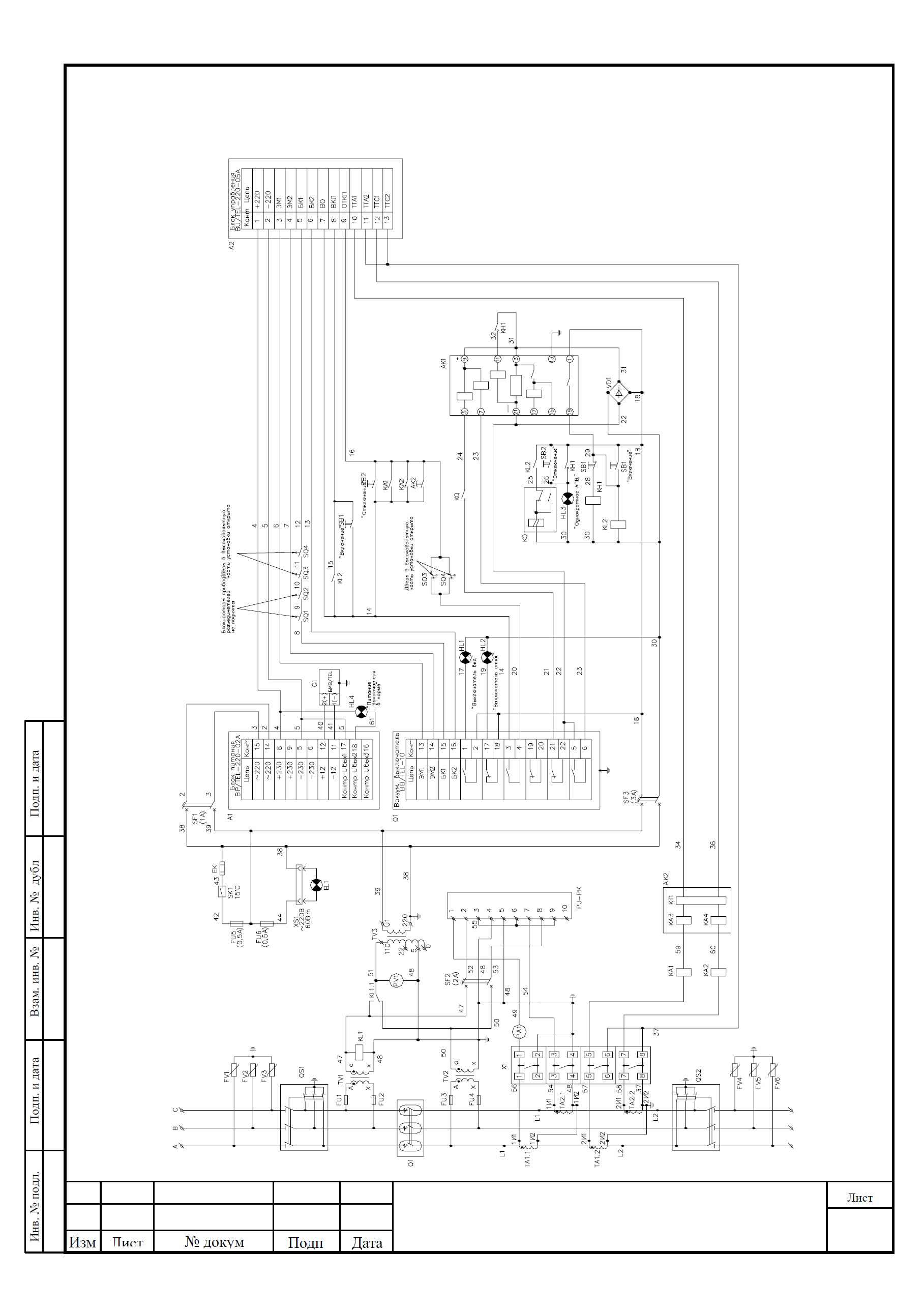 Однолинейная схема ВЛБ-6-УХЛ1 ВВ1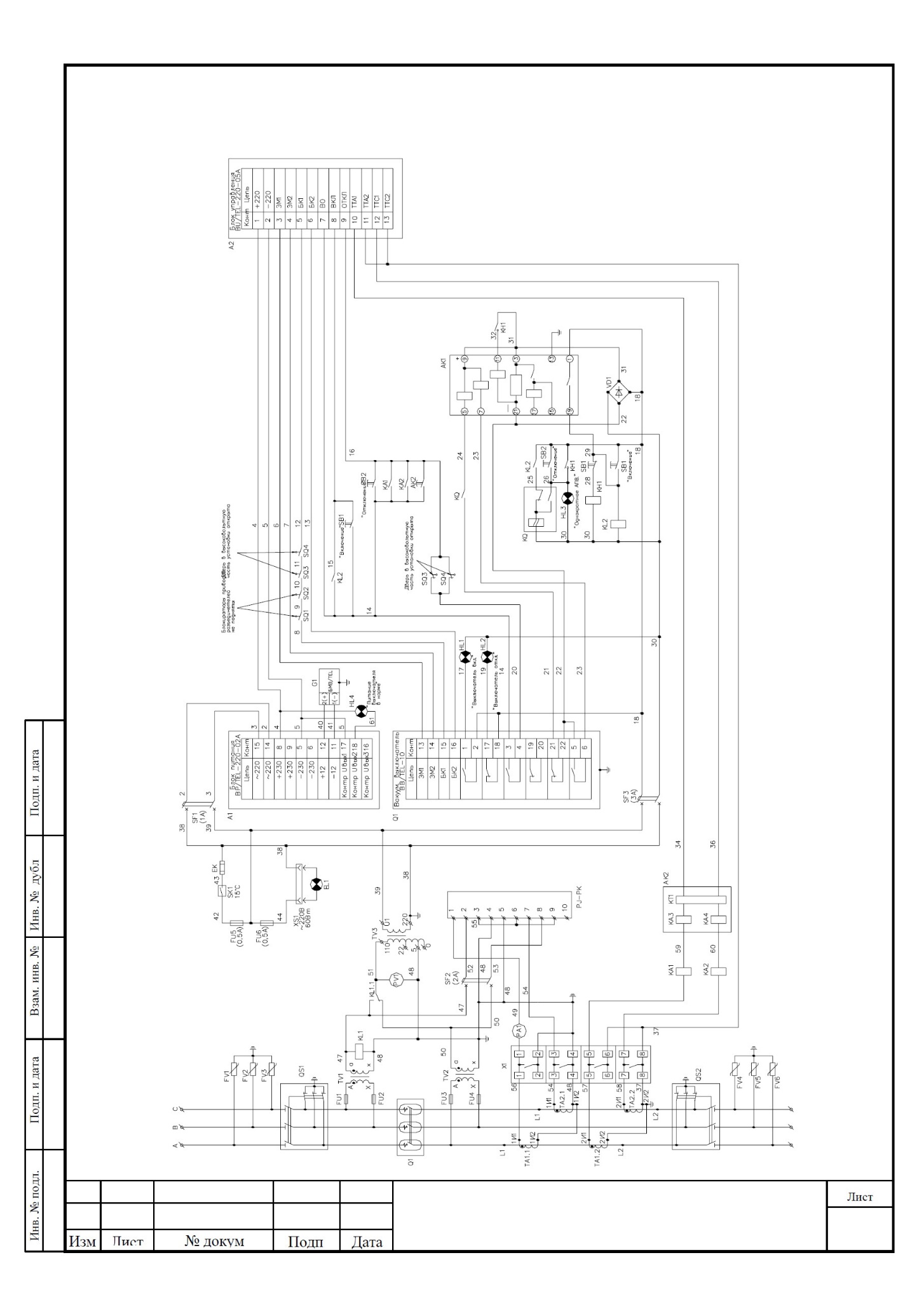 Проект договора ПОСТАВКИ №________г. Нижнекамск					                                        «____» _____________ 2021 г._______________________________________, именуемое в дальнейшем «Поставщик», в лице __________________________________________________________, действующего на основании _______________________________, с одной стороны, и Общество с ограниченной ответственностью «Предприятие электрических сетей - НК» (далее – ООО «ПЭС-НК»), именуемое в дальнейшем «Покупатель», в лице директора Рогова Евгения Васильевича, действующего на основании Устава, с другой стороны, совместно именуемые в дальнейшем «Стороны», заключили настоящий договор о нижеследующем:1. Предмет договора.1.1. Настоящий договор заключен по результатам проведенной процедуры закупки – запрос котировок в электронной форме, протокола №______________ от «___» ____________ 2021 г. в соответствии с которым, Поставщик обязуется, по заявкам Покупателя, поставить в собственность Покупателя продукцию материально-технического назначения – высоковольтный линейный блок (ВЛБ-6-УХЛ1 ВВ1) (далее – Оборудование), а Покупатель принять его и оплатить. 1.2. Цена договора определена в соответствии с результатами проведенного запроса котировок в электронной форме.1.3. Цена договора может быть изменена только по согласованию сторон. Предоставление документов, подтверждающих изменение цены, является обязательным.1.4. Количество, цена, тип и характеристики Оборудования указаны в Спецификации (Приложении № 1 к договору, являющееся его неотъемлемой частью).1.5. Цена договора указана с учетом стоимости Оборудования и упаковки, с учетом НДС 20%, всех расходов, связанных с поставкой Оборудования,  в том числе расходов на изготовление, уплату налогов, пошлин, таможенных пошлин, сборов и иных обязательных платежей, расходов на оформление любых сертификатов и другой технической и/или товаросопроводительной документации, а также на перевозку/доставку Оборудования на склад Покупателя. Изменение ставки налогов, размера сборов и/или иных обязательных платежей не влечет за собой изменение цены договора.1.6. При выполнении условий договора стороны обязуются руководствоваться действующим законодательством РФ.  2. Условия и сроки поставки Товара.2.1. Поставка Оборудования осуществляется с момента заключения договора по письменной заявке Покупателя, в течение 50 (Пятидесяти) календарных дней с момента получения заявки Поставщиком при условии соблюдения Покупателем условий оплаты по Договору. Не заказанное Оборудование не поставляется, не принимается Покупателем и не оплачивается. 2.1.1. Срок поставки: с момента заключения договора по «29» января 2022 г.2.2. Заявка Покупателя (по форме, изложенной в Приложении № 2 к Договору) направляется Поставщику посредством факсимильной связи или электронной почты, с последующим направлением оригинала. До получения оригинала заявки Покупателя, ее аналог имеет юридическую силу. Заявка может быть направлена Поставщику с момента заключения договора, но не позднее 10.12.2021 г. 2.3. В случае отсутствия от Покупателя заявки на поставку Оборудования, в указанный в пункте 2.2 срок, стороны подписывают соглашение о расторжении договора без предъявления претензий друг к другу.2.4. Поставщик обязан поставить Оборудование на склад Покупателя, в согласованное с Покупателем дату и время. Транспортные расходы по поставке Оборудования несет Поставщик.2.5. Место поставки: РФ, РТ, Нижнекамский район, г. Нижнекамск, ул. Первопроходцев, д. 12А.2.6. Оборудование отпускается путем подписания товарной накладной ТОРГ-12 и счет-фактуры или универсального передаточного документа (УПД) по количеству единиц представителю Покупателя, на основании доверенности в месте нахождения Покупателя. 2.7. В случае неисполнения Поставщиком пункта 2.1. настоящего Договора, Покупатель вправе в одностороннем внесудебном порядке расторгнуть Договор, а также потребовать уплаты штрафной неустойки в размере 10% от стоимости непоставленного Оборудования и возмещения убытков в сумме, не покрытой неустойкой. При этом Поставщик обязан вернуть денежные средства, полученные в оплату непоставленного Оборудования, уплатить неустойку и возместить убытки Покупателю в течение 10 (десяти) банковских дней с момента получения уведомления Покупателя о расторжении Договора. Датой расторжения Договора считается дата направления соответствующего уведомления Покупателем, если иное не указано в самом уведомлении. 2.8. Одновременно с передачей Оборудования Поставщик передает Покупателю все относящиеся к поставляемому Оборудованию документы (сертификат качества, паспорт и т.п.) предусмотренные законом, иными правовыми актами или договором.3. Качество и количество Товара.3.1. Качество Оборудования должно отвечать требованиям стандартов (ТУ, ГОСТу), сертификатов соответствия и подтверждаться соответствующими документами, которые должны быть предоставлены при поставке Оборудования.3.2. Поставщик гарантирует качество Оборудования и устанавливает срок гарантии, предусмотренный заводом-изготовителем.3.3. Поставщик несет ответственность за качество Оборудования в течение гарантийных сроков, предусмотренных ГОСТ (ТУ).3.4. Гарантийный срок на Оборудование не может быть меньше гарантийного срока завода-изготовителя.3.5. Гарантийный срок автоматически продляется на период времени, который потребовался Поставщику для исправления недостатков Оборудования.3.6. На Оборудование, поставленное в счет замены некачественного Оборудования, устанавливается гарантийный срок, предусмотренный пунктом 3.4. настоящего договора, с момента его получения Покупателем.3.7. В случае поставки Поставщиком Оборудования ненадлежащего качества в нарушение условий пункта 3.1. настоящего договора, Покупатель вправе по своему выбору потребовать от Поставщика: - безвозмездного устранения недостатков в 5-дневный срок;- возмещения своих расходов на устранение недостатков;- замены Оборудования ненадлежащего качества (с момента обнаружения) течение 3 (трех) календарных дней.При невозможности устранения недостатков в указанный срок и недостижения Сторонами иного соглашения Договор считается расторгнутым досрочно по вине Поставщика с даты направления Покупателем уведомления о расторжении Договора, если иное не указано в уведомлении. 4. Цена договора и сроки оплаты Товара.4.1. Цена договора составляет: __________________руб., в том числе НДС __% ____________ руб. (в случае, если Поставщик имеет право на освобождение от уплаты НДС, то слова «в том числе НДС» заменяются на слова «НДС не облагается»).4.2. Покупатель по согласованию с Поставщиком в ходе исполнения Договора вправе изменить:- в сторону уменьшения объемы поставки, путем уменьшения номенклатуры или количества Товара (при этом цена договора должна быть снижена пропорционально уменьшению объема закупаемой продукции);- продлить срок исполнения обязательств и срок действия договора (но не более чем на 1 (один) год), если при исполнении договора выявилась невозможность поставки Товаров в срок, предусмотренный Договором, не по вине Поставщика;- снизить цену договора без изменения объема закупаемой продукции.4.3. В ходе исполнения Договора по согласованию Покупателя с Поставщиком допускается поставка Товара, качество, технические и функциональные характеристики (потребительские свойства) которого являются улучшенными по сравнению с таким же качеством и такими же характеристиками Товара, указанными в Договоре.4.4. Оплата за поставленный Товар, осуществляется в безналичной форме, путем перечисления денежных средств Покупателем на расчетный счет Поставщика.4.5. Оплата по договору производится в следующем порядке: Покупатель на основании выставленного Поставщиком счета в течение 30 (тридцати) календарных дней с момента подписания настоящего Договора перечисляет на расчетный счет Поставщика предоплату в размере 50% (пятидесяти процентов) от цены Договора (при условии направления Покупателем заявки на поставку Оборудования), что в сумме составляет: _______ рублей ___ копеек (сумма прописью), в том числе НДС 20% (в случае, если Поставщик имеет право на освобождение от уплаты НДС, то слова «в том числе НДС» заменяются на слова «НДС не облагается»). Оставшуюся сумму (окончательный расчет) в размере _______ рублей ___ копеек (сумма прописью), в том числе НДС 20% (в случае, если Поставщик имеет право на освобождение от уплаты НДС, то слова «в том числе НДС» заменяются на слова «НДС не облагается») Покупатель оплачивает по факту поставки Оборудования в течение 50 (пятидесяти) календарных дней с даты поставки Оборудования на основании счета, выставленного Поставщиком, счет-фактуры (в случае применения Поставщиком общей системы налогообложения (ОСНО)) и подписанной с обоих Сторон товарной накладной (по форме № ТОРГ-12) или универсального передаточного документа (УПД). По соглашению сторон могут быть применены иные предусмотренные законодательством формы расчетов.4.6. Поставщик обязуется обеспечить и гарантирует надлежащее оформление первичных документов (счетов, счетов-фактур, накладных, актов и прочее) в соответствии с законодательством РФ, Налогового кодекса РФ, в частности подписания данных документов уполномоченным на то должностным лицом с предоставлением Покупателю подтверждающих полномочия документов (решение учредителя, доверенность, приказ и пр.). В противном случае Поставщик возмещает Покупателю все убытки, связанные с неисполнением данного обязательства, устранений нарушений выявленных налоговой инспекцией – доначисление налогов, уплата штрафа, пени и прочее.4.7. Сверка расчетов по настоящему договору проводится между Покупателем и Поставщиком не реже, чем один раз в год по инициативе одной из сторон путем составления и подписания сторонами соответствующего акта. Сторона, инициирующая проведение сверки расчетов, составляет и направляет другой стороне подписанный акт сверки расчетов в 2 экземплярах любым доступным способом (почтовое отправление, факсограмма, телефонограмма, информационно-телекоммуникационная сеть «Интернет»), позволяющим подтвердить получение такого уведомления адресатом. Другая сторона обязана подписать акт сверки расчетов в течение 3 рабочих дней со дня его получения или предоставить мотивированный отказ от его подписания с направлением своего варианта акта сверки расчетов. В случае неполучения ответа в течение 10 рабочих дней со дня направления стороне акта сверки расчетов, направленный акт считается согласованным и подписанным обеими сторонами.5. Тара и упаковка.5.1. Оборудование должно упаковываться в тару, упаковку отвечающую требованиям ГОСТов или технических условий, установленных действующим законодательством и обеспечивающую сохранность продукции при перевозке и хранении.6. Ответственность сторон.6.1. За недопоставку (несвоевременную поставку) Оборудования Поставщик оплачивает Покупателю пеню в размере 0,1 % стоимости недопоставленного (несвоевременно поставленного) Оборудования за каждый день просрочки, до надлежащего исполнения условий договора.6.2. В случае поставки некачественного Оборудования и/или Оборудования не соответствующего заявленному, Покупатель по своему усмотрению имеет право отказаться от исполнения договора и потребовать возврата денежных средств, либо замены Оборудования ненадлежащего качества, а Поставщик, в течение 10 календарных дней с момента получения уведомления об обнаруженных недостатках Оборудования, обязан исполнить требования Покупателя.  6.3. Уплата пени не освобождает стороны договора от исполнения обязательств по договору в полном объеме.6.4. Право собственности и риск случайной гибели (утраты) или повреждения Оборудования, переходят с Поставщика на Покупателя в момент подписания товарной накладной ТОРГ-12 или универсального передаточного документа (УПД), подписанного полномочными представителями Сторон.6.5. Все споры по настоящему договору решаются в порядке досудебного урегулирования. Срок рассмотрения претензий – 10 рабочих дней. При отсутствии согласованного решения спорного вопроса – в Арбитражном суде РТ.6.6. В случае отсутствия заявки от Покупателя, оформленной в соответствии с п. 2.2. настоящего договора и наступления даты окончания срока действия договора, указанного в п. 9.2. настоящего договора, обязательства сторон прекращаются.6.7 Стороны вправе досрочно исполнить свои обязательства, принятые по настоящему договору.6.8. В случае если Поставщик будет нарушать нормы налогового законодательства, уклоняться от представления в установленном порядке в налоговый орган по месту учета налоговые декларации, уклоняться от уплаты законно установленных налогов, связанных с отношениями Сторон, вытекающими из настоящего договора и эти действия повлекут за собой доначисление налогов, пени, штрафы, отказ в вычетах по налогу на добавленную стоимость у Покупателя, то Поставщик обязуется возместить Покупателю причиненные этим убытки в соответствии со ст.15 и ст.1064 Гражданского кодекса Российской Федерации. 7. Изменение и расторжение Договора.Настоящий Договор может быть изменен или расторгнут по взаимному согласию Сторон путем подписания двустороннего соглашения, кроме случаев, когда Договором прямо предусмотрена возможность изменения условий в одностороннем порядке. Несоблюдение письменной формы, а также отсутствие подписи уполномоченного представителя или печати одной из Сторон влечет недействительность соглашения об изменении или расторжении Договора. Расторжение Договора не освобождает Стороны от исполнения обязательств, возникших до даты расторжения.7.3. В случае неисполнения Поставщиком пункта 2.1. настоящего Договора, Покупатель вправе в одностороннем внесудебном порядке полностью расторгнуть настоящий Договор.7.4. В случае досрочного расторжения Договора по вине Поставщика последний уплачивает неустойку в размере 10% от стоимости непоставленного Оборудования и возмещает Покупателю  убытки, причиненные досрочным расторжением Договора и не покрытые неустойкой.7.5. Досрочное расторжение настоящего Договора возможно по соглашению сторон и в других случаях, предусмотренных действующим законодательством РФ.8. Прочие условия.8.1. Прием Оборудования по количеству и качеству осуществляется на основании товарной накладной ТОРГ-12 или универсального передаточного документа (УПД) путем его подписания полномочными представителями Сторон.8.2. При обнаружении в поставленном Оборудовании недостатков, после приема Оборудования на склад Покупателя, Покупатель должен в течение 2 суток известить об этом Поставщика.8.3. Стороны не несут ответственности по настоящему договору, если невозможность выполнения ими условий настоящего договора наступила вследствие обстоятельств непреодолимой силы.8.4. Наступление форс-мажорных обстоятельств вызывает увеличение срока исполнения настоящего Договора на период их действия и должно подтверждаться компетентными органами.8.5. При изменении реквизитов (адреса, расчетного счета и т.д.) стороны настоящего договора обязаны в течение 3 дней со дня изменения  уведомить друг друга.8.6. В целях определения результата исполнения настоящего договора, стороны пришли к соглашению, что исполнение настоящего договора наступает с момента полного исполнения сторонами всех своих обязательств, определенных настоящим договором.9. Действие договора.9.1. Договор по результатам конкурентной закупки в электронной форме заключается в форме электронного документа и подписывается усиленными квалифицированными электронными подписями лиц, имеющих право действовать от имени Поставщика и Покупателя, каждый со своей стороны, в соответствии с действующим законодательством Российской Федерации.По своему желаю стороны договора вправе сделать копию на бумажном носителе договора, заключенного в электронной форме, и заверить ее соответствующим образом.9.2. Продление действия или изменения срока настоящего Договора может быть осуществлено только путем заключения дополнительного соглашения, которое должно быть подписано обеими Сторонами до момента окончания ранее установленного срока действия настоящего Договора.9.3. Изменение и дополнение настоящего Договора возможны по соглашению Сторон. Все изменения и дополнения оформляются в письменном виде путем подписания Сторонами дополнительных соглашений к Договору. Дополнительные соглашения к Договору являются его неотъемлемой частью и вступают в силу с момента их подписания Сторонами.9.4. В соответствии со ст.ст. 160, 434 ГК РФ стороны признают юридическую силу за факсимильными копиями документов, заключаемых в рамках настоящего Договора до момента получения оригиналов документов, идентичных их факсимильным копиям с личной подписью уполномоченных представителей сторон и скрепленных печатями. Покупатель обязан предоставить Поставщику оригиналы документов, направленных ранее посредством факсимильной связи либо по электронной почте, не позднее 30 (тридцати) календарных дней с момента подписания факсимильной копии.9.5. Настоящий договор составлен в двух экземплярах, каждый из которых имеет одинаковую юридическую силу. Настоящий договор вступает в силу с момента подписания и действует до полного выполнения Сторонами принятых на себя обязательств, но не позднее «30» марта 2022 года (в зависимости от того, что наступит ранее). 9.6. Договор содержит следующие приложения:9.6.1. Приложение № 1. Спецификация.9.6.2. Приложение № 2. Форма Заявки. 9.6.3. Приложение № 3. Однолинейная схема ВЛБ-6-УХЛ1 ВВ1. 10. Адреса и банковские реквизиты сторон.СПЕЦИФИКАЦИЯ(в соответствии с Приложением №1 к извещению о проведении запроса котировок и предложением участника закупки)ВСЕГО: ____________________ руб._________ коп. (сумма прописью), в том числе НДС __% (в случае, если Поставщик имеет право на освобождение от уплаты НДС, то слова «в том числе НДС» заменяются на слова «НДС не облагается»).ФОРМАЗАЯВКА № _______к договору поставки № ________ от «_____» __________ 2021 г.г. Нижнекамск                                                                                      «____» _____________ 20___ г.Общество с ограниченной ответственностью «Предприятие электрических сетей - НК» (далее – ООО «ПЭС-НК»), именуемое в дальнейшем «Покупатель», в лице ____________, действующего на основании ______________, в соответствии с договором № ________ от «____» __________ 2021 г. (далее – Договор) сообщает ______________, именуемому в дальнейшем «Поставщик», о необходимости поставки Оборудования:Цена Товара по настоящей Заявке составляет: ____________ рублей ___ копеек (сумма прописью), в том числе НДС 20%  __________ рублей ___ копеек (сумма прописью).Настоящая Заявка составлена в двух идентичных экземплярах, имеющих одинаковую юридическую силу, по одному для каждой из Сторон, и является неотъемлемой частью Договора.Заказчик:_________________________          ______________________        ________________________                         (должность)                                                                      (подпись)                                                             (Фамилия И.О.)________________________________________________________________________________Форма Заявки согласована:Однолинейная схема ВЛБ-6-УХЛ1 ВВ1(в соответствии с Приложением № 1 к Техническому заданию)Форма № 1. Заявка на участие в запросе котировок в электронной формеЗАЯВКА НА УЧАСТИЕ В ЗАПРОСЕ КОТИРОВОК В ЭЛЕКТРОННОЙ ФОРМЕ(КОТИРОВОЧНАЯ ЗАЯВКА)«____________________________________________________________________________»(указывается наименование и номер закупки)1. Изучив извещение о проведении запроса котировок в электронной форме на ____________[указать предмет договора], и принимая установленные в ней требования и условия, в том числе все условия проекта Договора, включенного в извещение о проведении запроса котировок, _____________ [указывается полное наименование участника закупки с указанием организационно-правовой формы / фамилия, имя, отчество физического лица], в лице _____________[указывается наименование должности руководителя и его Ф.И.О.] действующего на основании ________________сообщает о согласии участвовать в закупочной процедуре на условиях, изложенными в извещении о проведении запроса котировок и приложениях к ней, и направляет настоящую заявку.Наименование, характеристики и сведения о цене поставляемых товаров (все графы таблицы должны быть заполнены):Участник закупки настоящим подтверждает, что электрические соединения Оборудования, предполагаемого к поставке, будут соответствовать однолинейной схеме (Приложение № 1 к Техническому заданию).Цена договора составляет: _______ рублей ___ копеек (сумма прописью), в том числе НДС 20% _____ рублей ___ копеек (сумма прописью) (в случае, если Участник имеет право на освобождение от уплаты НДС, то слова «в том числе НДС» заменяются на слова «НДС не облагается»).1 Участнику закупки необходимо указать конкретные показатели поставляемого товара и указание на товарный знак (его словесное обозначение) (при его наличии) предлагаемого для поставки товара.2 В случае, если участником закупки предлагается к поставке продукция, включенная в реестр промышленной продукции, произведенной на территории Российской Федерации, указывается соответствующий реестровой номер. Неуказание номера реестровой записи не является основанием для отклонения заявки на участие в закупке.3 Цена указывается исходя режима налогообложения Поставщика.2. Мы _________________________________________________________________________________ (наименование участника закупки)обязуемся, в случае признания победителем запроса котировок в электронной форме, исполнить договор, на условиях, определенных извещением запроса котировок в электронной форме и приложениях к ней. К настоящей заявке на участие в запросе котировок прилагаются документы, являющиеся неотъемлемой частью нашей заявки на участие в запросе котировок, извещения запроса котировок.В случае если наше предложение будет лучшим после предложений Победителя запроса котировок, а Победитель запроса котировок будет признан уклонившимся от заключения договора, мы обязуемся подписать данный договор в соответствии с требованиями извещения запроса котировок и условиями, указанными в нашей заявке.Я, нижеподписавшийся, настоящим удостоверяю, согласие на обработку персональных данных, представленных в котировочной заявке в соответствии с Федеральным законом от 27.07.2006 г. 
№ 152-ФЗ «О персональных данных» (для индивидуальных предпринимателей и физических лиц).Форма № 2. Анкета участника запроса котировок в электронной формеНаименование участника _______________________________________________________________Предмет договора: Поставка высоковольтного линейного блока (ВЛБ-6-УХЛ1 ВВ1).Форма № 3. Декларация соответствия требованиям, установленным в извещении о проведении запроса котировок в электронной форме_____________________ (указать наименование участника) подтверждает, что соответствует требованиям, установленным извещением о проведении запроса котировок в электронной форме, Извещение №_______________ на _______________ (наименование закупки):- соответствие участника закупки требованиям, установленным в соответствии с законодательством Российской Федерации к лицам, осуществляющим поставку товара, выполнение работы, оказание услуги, являющихся предметом закупки (наличие у участника закупки соответствующих лицензий, сертификатов, допусков от саморегулируемых организаций и т.п.);- непроведение ликвидации участника закупки – юридического лица и отсутствие решения арбитражного суда о признании участника закупки – юридического лица, индивидуального предпринимателя несостоятельным (банкротом) и об открытии конкурсного производства;- неприостановление деятельности участника закупки в порядке, предусмотренном Кодексом Российской Федерации об административных правонарушениях, на день подачи заявки на участие в закупке;- отсутствие у участника закупки недоимки по налогам, сборам, задолженности по иным обязательным платежам в бюджеты бюджетной системы Российской Федерации (за исключением сумм, на которые предоставлены отсрочка, рассрочка, инвестиционный налоговый кредит в соответствии с законодательством Российской Федерации о налогах и сборах, которые реструктурированы в соответствии с законодательством Российской Федерации, по которым имеется вступившее в законную силу решение суда о признании обязанности заявителя по уплате этих сумм исполненной или которые признаны безнадежными к взысканию в соответствии с законодательством Российской Федерации о налогах и сборах) за прошедший календарный год, размер которых превышает двадцать пять процентов балансовой стоимости активов участника закупки, по данным бухгалтерской отчетности за последний отчетный период. Участник закупки считается соответствующим установленному требованию в случае, если им в установленном порядке подано заявление об обжаловании указанных недоимки, задолженности и решение по такому заявлению на дату рассмотрения заявки на участие в определении поставщика (подрядчика, исполнителя) не принято;- отсутствие у участника закупки – физического лица либо у руководителя, членов коллегиального исполнительного органа, лица, исполняющего функции  единоличного исполнительного органа, или главного бухгалтера юридического лица – участника закупки судимости за преступления в сфере экономики и (или)преступления, предусмотренные статьями 289, 290, 291, 291.1 Уголовного кодекса Российской Федерации (за исключением лиц, у которых такая судимость погашена или снята), а также неприменение в отношении указанных физических лиц наказания в виде лишения права занимать определенные должности или заниматься определенной деятельностью, которые связаны с поставкой товара, выполнением работы, оказанием услуги, являющихся объектом осуществляемой закупки, и административного наказания в виде дисквалификации;- участник закупки – юридическое лицо, которое в течение двух лет до момента подачи заявки на участие в закупке не было привлечено к административной ответственности за совершение административного правонарушения, предусмотренного статьей 19.28 Кодекса Российской Федерации об административных правонарушениях;- отсутствие между участником закупки и заказчиком конфликта интересов, под которым понимаются случаи, при которых руководитель заказчика, член единой комиссии по осуществлению закупок состоят в браке с физическими лицами, являющимися выгодоприобретателями, единоличным исполнительным органом хозяйственного общества (директором, генеральным директором, управляющим, президентом и другими), членами коллегиального исполнительного органа хозяйственного общества, руководителем (директором, генеральным директором) учреждения или унитарного предприятия либо иными органами управления юридических лиц – участников закупки, с физическими лицами, в том числе зарегистрированными в качестве индивидуального предпринимателя, – участниками закупки либо являются близкими родственниками (родственниками по прямой восходящей и нисходящей линии (родителями и детьми, дедушкой, бабушкой и внуками), полнородными и неполнородными (имеющими общих отца или мать) братьями и сестрами), усыновителями или усыновленными указанных физических лиц. Под выгодоприобретателями понимаются физические лица, владеющие напрямую или косвенно (через юридическое лицо или через несколько юридических лиц) более чем десятью процентами голосующих акций хозяйственного общества либо доле, превышающей десять процентов в уставном капитале хозяйственного общества;-отсутствие сведений об участнике закупки в реестре недобросовестных поставщиков, предусмотренном ст. 5 Федерального закона № 223-ФЗ и (или) в реестре недобросовестных поставщиков, предусмотренном Федеральным законом 5 апреля 2013 г. № 44-ФЗ «О контрактной системе в сфере закупок товаров, работ, услуг для обеспечения государственных и муниципальных нужд».«Утверждаю»Директор ООО «ПЭС-НК»________________ Е.В. Рогов«____» _____________ 2021 г.Приложение № 1 к извещению о проведениизапроса котировок в электронной форме№ п/пНаименование Оборудования1Требования к техническим,функциональным характеристикам (потребительским свойствам) Оборудования1Ед. изм.Кол-во2Начальная (максимальная) цена товара за единицу, руб.(с учетом НДС 20%)3Сумма итого, руб.(с учетом НДС 20%)1Высоковольтный линейный блок (ВЛБ-6-УХЛ1 ВВ1)Высоковольтный линейный блок (ВЛБ) предназначен для выполнения секционирования, защиты и коммутаций в распределительных сетях трехфазного переменного тока частотой 50 Гц с номинальным напряжением 6кВ. ГОСТ 14695-80.
Технические характеристики:
1. Общие данные:
Цвет изделия – серебристо-серый цвет (RAL 7001). Покраска – порошковым способом согласно ГОСТ 9.402-2004. Толщина листа должна быть не менее 2 мм. Метал – лист оцинкованный ГОСТ 34180-2017. Устойчивость к воздействию внешних климатических факторов соответствует климатическому исполнению УХЛ1 по ГОСТ 15150-1969. Наличие на дверях ключей электромагнитной блокировки. Наличие уплотнительных соединений на всех дверных проемах.
Конструкция изделия в части механической прочности должна обеспечивать нормальные условия работы и транспортирования без каких-либо остаточных деформаций или повреждений, препятствующих нормальной работе. Вид линейных высоковольтных подсоединений – воздух/кабель. Номинальное напряжение (защиты, измерения, учета) – 100В.
Масса – 1270 кг. Габариты – 1650x1400x4500 мм. Все сварочные работы должны соответствовать ГОСТ 5264-80.2. Выключатель:
Вакуумный выключатель с электромагнитным приводом. Номинальное напряжение при частоте 50 Гц – 6кВ. Наибольшее рабочее напряжение при частоте 50 Гц – 7,2кВ.
Испытательное напряжение:
промышленной частотой 50 Гц при 1 мин – 20кВ;
грозовым импульсом – 60кВ.
Номинальный ток – 630А. Ток короткого замыкания – 25кА. Ток термической стойкости – 25кА/3с. Ток включения на короткое замыкание – 63кА.
Рабочие циклы: 
О - З мин - ВO - 3мин - ВО.
O - 0,3с - ВO - 3мин - ВО.
O - 0,3с - ВO - 15с - ВO.
Временные характеристики: 
Время размыкания контактов < 50 мс. Время отключения < 60 мс. Время включения < 71 мс.
Рабочая температура от -40 до + 40 °C. Механическая прочность – класс M2. Количество операций – 30 000. Коммутационная стойкость – класс E2.Количество отключений при максимальном значении тока:
25 кA – 100.
31,5 кA – 50.
40 кA – 30.
Отключающая способность емкостного тока – класс C1.3. Релейная защита:
Микропроцессорное устройство релейной защиты МТЗ, ТО, замыкания на землю. Трехступенчатая максимальная токовая защита (МТЗ) от междуфазных повреждений с контролем двух или трех фазных токов. Защита от обрыва фазы питающего фидера (ЗОФ).
Защита от однофазных замыканий на землю (ОЗЗ). Определение места повреждения при срабатывании МТЗ. Фиксация токов в момент аварии.
Измерение времени срабатывания защиты и отключения выключателя. Встроенные часы –календарь. Измерение текущих фазных токов. Регистратор событий. Наличие отдельного трансформатора для питания цепей измерения, защиты автоматики, сигнализации и управления мощностью 630ВА.
4. Учет электроэнергии:
Возможность учета активной и реактивной электроэнергии по зонам суток. Коэффициент трансформации измерительных трансформаторов тока 200/5. Коэффициент трансформации измерительного трансформатора напряжения 6000/100. Передача данных путем GSM канала.5. Коммутационные аппараты:
Наличие разъединителя РВЗ напряжением 6 кВ, номинальный ток 630А до и после выключателя.
6. Линейная арматура:
Изолятор проходной марки ИПУ-10/630-7,5 УХЛ1.
Изолятор штыревой марки ШФ-10.
Ограничитель перенапряжения марки ОПН-П.
7. Дополнительное оборудование:
Обогреватель для шкафов мощностью 150Вт.
Термостат компактный нормально замкнутый контакт, диапазон настройки от 0 до +60 °C.
Светильник светодиодный аккумуляторный для внутренней установки мощность 14Вт IP20.шт.11 059 760,001 059 760,00Приложение № 1 к Техническому заданиюПриложение № 2 к извещению о проведениизапроса котировок в электронной форме«Поставщик»_____________________  /                 /М.П.«Покупатель»ИНН/КПП 1651050540/165101001р/с 40702810262000025930в Отделение «БАНК ТАТАРСТАН» № 8610 ПАО СБЕРБАНК г. Казаньк/с 30101810600000000603 БИК 049205603тел./факс: (8555) 44-03-63/44-03-96юр. адрес: 423570, РТ, Нижнекамский район, г. Нижнекамск, ул. Первопроходцев, д. 12 Апочтовый адрес: 423570, РТ, г. Нижнекамск, п/о 6, а/я 6134 Директор ООО «ПЭС-НК»_____________________ Е.В. Рогов   М.П.	Приложение № 1 к проектудоговора поставки №_____________от «_____»________________2021 г.ПоставщикПокупательДиректор ООО «ПЭС-НК»____________________ /                         /М.П.____________________ Е.В. РоговМ.П.Приложение № 2 к проектудоговора поставки №_____________от «_____»________________2021 г.№ п/пНаименование оборудованияТребования к техническим,функциональным характеристикам (потребительским свойствам) товараЕд. изм.Кол-воЦена товара за единицу, руб.(с учетом НДС 20%)Сумма итого, руб. (с учетом НДС 20%)Адрес поставки,контактное лицо и его телефон…ИТОГО:ИТОГО:ИТОГО:ИТОГО:ИТОГО:ИТОГО:хПокупательПоставщикДиректор ООО «ПЭС-НК»____________________ Е.В. РоговМ.П.____________________ /                   /М.П.Приложение № 3 к проектудоговора поставки №_____________от «_____»________________2021 г.Приложение № 3 к извещению о проведениизапроса котировок в электронной форме№ п/пНаименование Оборудования1Требования к техническим,функциональным характеристикам (потребительским свойствам) Оборудования1Страна происх. товара/регистр.производ. товара(код ОКСМ)Реестровый номертовара в реестре промышленной продукции, произведенной на территории РФ2Ед.изм.Кол-воЦена товара за единицу, руб. (с учетомНДС 20% / без учета НДС3)Сумма итого, руб. (с учетомНДС 20% / без учета НДС3)1Приводится полный перечень товара в соответствии с требованиями Технического задания (Приложение № 1 к настоящему извещению)Цена товара за единицу ни по одной из позиций Котировочной заявки не должна превышать начальную (максимальную) цену Оборудования за единицу, определенную в Техническом задании (Приложение № 1 к настоящему извещению).23…Должность М.П. (при наличии печати)________________(подпись)/__________________/(Ф.И.О.)Приложение № 1 к Котировочной заявке№ п/пНаименованиеСведения об участнике1.Фирменное наименование (полное и сокращенное наименования организации и ее организационно-правовая форма либо Ф.И.О. участника запроса котировок в электронной форме – физического лица, в том числе, зарегистрированного в качестве индивидуального предпринимателя)2.Свидетельство о внесении в Единый государственный реестр юридических лиц/индивидуального предпринимателя (дата и номер, кем выдано) либо паспортные данные для участника запроса котировок в электронной форме – физического лица3.Юридический адрес4.Почтовый адрес5.Фактический адрес6.ИНН7.КПП8.ОГРН9.ОКПО10.ОКТМО11.ОКОПФ12.Система налогообложения13.Телефоны Участника (с указанием кода города)14.Адрес электронной почты Участника15.Банковские реквизиты:- наименование и адрес обслуживающего банка; - расчетный счет;- корреспондентский счет;- БИК;- прочие банковские реквизиты.16.Фамилия, имя и отчество руководителя участника, имеющего право подписи согласно учредительным документам, с указанием должности и контактного телефона17.Фамилия, имя и отчество уполномоченного лица участника с указанием должности, контактного телефона, электронной почты18.Прочая информацияРуководитель организации (уполномоченное лицо)________________(подпись)/__________________/(Ф.И.О.)М.П. (при наличии печати)Приложение № 2 к Котировочной заявкеРуководитель организации (уполномоченное лицо)   ________________(подпись)/__________________/(Ф.И.О.)М.П. (при наличии печати)